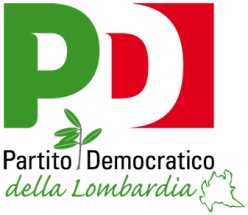 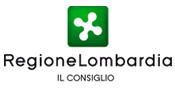 ORDINE DEL GIORNOPROGETTO DI LEGGE N. 187Modifiche al Titolo I e al Titolo VII della legge regionale 30 dicembre 2009, n. 33 (Testo Unico delle leggi regionali in materia di sanità)OGGETTO: RIEQUILIBRIO TERRITORIALE DELL’OFFERTA SOCIO SANITARIA IN PROVINCIA DI CREMONAIl Consiglio regionalepremesso chela pandemia da Covid-19 ha riaffermato il valore universale della salute, la sua natura di bene pubblico e la rilevanza dei servizi sanitari pubblici, rendendo evidenti alcuni aspetti critici del sistema sanitario regionale: disparità territoriali nell’erogazione dei servizi; inadeguata integrazione tra servizi ospedalieri, servizi territoriali e servizi sociali; tempi di attesa elevati per la fruizione di alcune prestazioni;consideratala necessità di una sanità meglio strutturata, non solo per evitare criticità severe in situazioni emergenziali, ma che sappia prendersi cura delle persone, garantendo risposte appropriate e tempestive ai differenti bisogni di salute; vistoil progetto di Legge 187 “Modifiche al Titolo I e al Titolo VII della legge regionale 30 dicembre 2009, n. 33 (Testo Unico delle leggi regionali in materia di sanità);tenuto conto chel’offerta socio sanitaria deve essere omogenea su tutti i territori lombardi mentre oggi il numero dei post letto nelle residenze socio assistenziali ha indici di copertura ogni mille abitanti che si discostano notevolmente all’interno della Ats Val Padana.Impegna la Giunta regionale aincrementare il numero dei posti letto CONTRATTUALIZZATI previsti per le RSA del territorio cremasco.Milano, 09 novembre 2021f.to Matteo Piloni